Утвержден Приказом Закрытого Акционерного Общества «Азербайджанское Каспийское Морское Пароходство» от 01 декабря 2016 года, № 216.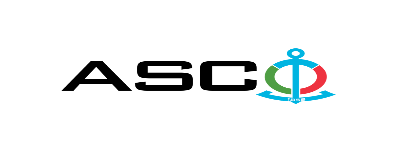 ЗАКРЫТОЕ АКЦИОНЕРНОЕ ОБЩЕСТВО «АЗЕРБАЙДЖАНСКОЕ КАСПИЙСКОЕ МОРСКОЕ ПАРОХОДСТВО» ОБЪЯВЛЯЕТ О ПРОВЕДЕНИИ ОТКРЫТОГО КОНКУРСА НА ЗАКУПКУ ЭЛЕКТРОТОВАРОВ НЕОБХОДИМЫХ ДЛЯ СТРУКТКУРНЫХ УПРАВЛЕНИИ АСКОК о н к у р с №AM041/2022 (на бланке участника-претендента)ПИСЬМО-ЗАЯВКА НА УЧАСТИЕ В ОТКРЫТОМ КОНКУРСЕ Город _______ “___”_________20___года ___________№           							                                                                                          Председателю Комитета по Закупкам АСКОГосподину Дж. МахмудлуНастоящей заявкой [с указанием полного наименования претендента-подрядчика] подтверждает намерение принять участие в открытом конкурсе № [с указанием претендентом номера конкурса], объявленном «АСКО» в связи с закупкой «__________». При этом подтверждаем, что в отношении [с указанием полного наименования претендента-подрядчика] не проводится процедура ликвидации, банкротства, деятельность не приостановлена, а также отсутствуют иные обстоятельства, не позволяющие участвовать в данном тендере. Гарантируем, что [с указанием полного наименования претендента-подрядчика] не является лицом, связанным с АСКО. Сообщаем, что для оперативного взаимодействия с Вами по вопросам, связанным с представленной документацией и другими процедурами, нами уполномочен:Контактное лицо :  Должность контактного лица:  Телефон:  E-mail: Приложение:Оригинал  банковского  документа об  оплате взноса за участие в конкурсе –  на ____ листах.________________________________                                   _______________________(Ф.И.О. уполномоченного лица) (подпись уполномоченного лица)_________________________________                                                  (должность уполномоченного лица)Контактное лицо по техническим вопросам                                                        Адрес электронной почты:    emil.hasanov@asco.az        До заключения договора купли-продажи с компанией победителем конкурса  проводится проверка претендента в соответствии с правилами закупок АСКО.    Компания должна перейти по этой ссылке (http://asco.az/sirket/satinalmalar/podratcilarin-elektron-muraciet-formasi/), чтобы заполнить специальную форму или представить следующие документы:Устав компании (со всеми изменениями и дополнениями)Выписка из реестра коммерческих юридических лиц (выданная в течение последнего 1 месяца)Информация об учредителе юридического лица  в случае если учредитель является юридическим лицомИНН свидететльствоПроверенный аудитором  баланс бухгалтерского учета или налоговая декларация (в зависимости от системы налогообложения) / справка на отсутствие налоговой задолженности в органах налогообложения Удостоверения личности законного представителяЛицензии учреждения необходимые для оказания услуг / работ (если применимо)Договор не будет заключен с компаниями которые не предоставляли указанные документы и не получили позитивную оценку по результатам процедуры проверки и они будут исключены из конкурса!  Перечень документов для участия в конкурсе:Заявка на участие в конкурсе (образец прилагается); Банковский документ об оплате взноса за участие в конкурсе; Конкурсное предложение; Банковская справка о финансовом положении грузоотправителя за последний год (или в течении периода функционирования);Справка из соответствующих налоговых органов об отсутствии  просроченных обязательств по налогам и другим обязательным платежам в Азербайджанской Республике, а также об отсутствии неисполненных обязанностей налогоплательщика, установленных Налоговым кодексом Азербайджанской Республики в течение последнего года (исключая период приостановления). На первичном этапе, заявка на участие в конкурсе (подписанная и скрепленная печатью) и банковский документ об оплате взноса за участие (за исключением конкурсного предложения) должны быть представлены на Азербайджанском, русском или английском языках не позднее 17:00 (по Бакинскому времени) 24 февраля 2022 года по месту нахождения Закрытого Акционерного Общества «Азербайджанское Каспийское Морское Пароходство» (далее – «АСКО» или "Закупочная Организация") или путем отправления на электронную почту контактного лица. Остальные документы должны быть представлены в конверте конкурсного предложения.   Перечень (описание) закупаемых товаров, работ и услуг прилагается.Сумма взноса за участие в конкурсе и приобретение Сборника Основных Условий :Претенденты, желающие принять участие в конкурсе, должны оплатить нижеуказанную сумму взноса за участие в конкурсе (название организации проводящий конкурс и предмет конкурса должны быть точно указаны в платежном поручении) путем перечисления средств на банковский счет АСКО с последующим представлением в АСКО документа подтверждающего оплату, в срок не позднее, указанного в первом разделе.  Претенденты, выполнявшие данное требование, вправе приобрести Сборник Основных Условий по предмету закупки у контактного лица в электронном или печатном формате в любой день недели с 09.00 до 18.00 часов до даты, указанной в разделе IV объявления.Взнос за участие (без НДС): Не предусмотрено.Допускается оплата суммы взноса за участие в манатах или в долларах США и Евро в эквивалентном размере.   Номер счета:Взнос за участие в конкурсе не подлежит возврату ни при каких обстоятельствах, за исключением отмены конкурса АСКО!Гарантия на конкурсное предложение:Для конкурсного предложения требуется банковская гарантия в сумме не менее 1 (одного)% от цены предложения. Форма банковской гарантии будет указана в Сборнике Основных Условий. Оригинал банковской гарантии должен быть представлен в конкурсном конверте вместе с предложением. В противном случае Закупочная Организация оставляет за собой право отвергать такое предложение. Финансовое учреждение, выдавшее гарантию, должно быть принято в финансовых операциях в Азербайджанской Республике и / или в международном уровне. Закупочная организация  оставляет за собой право не принимать никаких недействительных  банковских гарантий.В случае если лица, желающие принять участие в конкурсе закупок, предпочтут  представить гарантию другого типа  (аккредитив, ценные бумаги,  перевод средств на счет указанный в тендерных документах, депозит и другие финансовые активы), в этом случае должны предварительно запросить АСКО посредством контактного лица, указанного в объявлении и получить согласие  о возможности приемлемости такого вида гарантии. Сумма гарантии за исполнение договора требуется в размере 5 (пяти) % от закупочной цены.Предельный срок и время подачи конкурсного предложения :Участники, представившие заявку на участие и банковский документ об оплате взноса за участие в конкурсе до срока, указанного в первом разделе, должны представить свои конкурсные предложения в «АСКО» в запечатанном конверте (один оригинальный экземпляр и одна копия) не позднее 17:00 (по Бакинскому времени) 03 марта 2022 года.Конкурсные предложения, полученные позже указанной даты и времени, не вскрываются и возвращаются участнику.Адрес закупочной организации :Азербайджанская Республика, AZ1003, город Баку, проспект Нефтяников  2. Председателю Комитета по Закупкам АСКОКонтактное лицо :Шахрияр КулиевДепартамент Закупок АСКОТелефон:  +99455 444 36 37Адрес электронной почты :  shahriyar.quliyev @ asco.az,  tender@asco.az Эмиль ГасановВедущий специалист по закупкам Департамента Закупок АСКОТелефонный номер: +99450 4220011Адрес электронной почты:    emil.hasanov@asco.az  По юридическим вопросам :Телефонный номер: +994 12 4043700 (внутр. 1262)Адрес электронной почты:  tender@asco.azДата, время и место вскрытия конвертов с конкурсными предложениями :Вскрытие конвертов будет производиться в 16.00 (по Бакинскому времени) 04 марта 2022 года по адресу, указанному в разделе V. Лица, желающие принять участие в вскрытии конверта, должны представить документ, подтверждающий их участие (соответствующую доверенность от участвующего юридического или физического лица) и удостоверение личности не позднее, чем за полчаса до начала конкурса.Сведения о победителе конкурса :Информация о победителе конкурса будет размещена в разделе «Объявления» официального сайта АСКО.№Наименование товаров и материаловКоличествоЕдиница измеренияТребуемые сертификатыЗапрос №: 10051824 К.АгасиевЗапрос №: 10051824 К.Агасиев1Нагревающий элемент   HOT START TPS 152ST ST10-013, 240В 1500Вт+B7:B142шт.Сертификат качества и соответствия2Контактор   ABB AF26-30-00 11кВт 1NC-CA4-011шт.Сертификат качества и соответствия3Контактор   ABB AF16-30-10  7,5кВт 1NO 1-NC-CA4-0011шт.Сертификат качества и соответствия4Регулятор напряжения  Leroy Somer LS438, R438REVB 2; С/Н: 21149G000791шт.Сертификат качества и соответствия5Циркуляционный насос горячей воды  LRP25-60/130 220В 50Гц1шт.Сертификат качества и соответствия6Блок управления  LME21430C2BT 220В 50Гц1шт.Сертификат качества и соответствия7Датчик уровня  Mobrey SMA1/RS4шт.Сертификат качества и соответствия8Светодиодный светильник SMD 18Вт 220-240В 50/60Гц внешний диаметр 195 х 195 мм, внутренний диаметр 165 х 165 мм10шт.Сертификат качества и соответствияЗапрос №: 10051832 СумгаитЗапрос №: 10051832 Сумгаит9Потенциометр Caldora AB. SFC PS22E + B7: B15-5850 1кОм2шт.Сертификат качества и соответствия10Потенциометр D20493TSS5 серийный номер: 98020782шт.Сертификат качества и соответствия11Блок гребного винта регулируемого шага  Lilaas LF120d-01-171шт.Сертификат качества и соответствия12Потенциометр PK613-16Md 2000M353 fsg 980850954шт.Сертификат качества и соответствия13Потенциометр WD03504 5K2шт.Сертификат качества и соответствия14Индуктивный датчик JB12 10–30 В пост. тока 10–20 мА 4шт.Сертификат качества и соответствия15Индуктивный датчик Потенциометр IA12DSN04NO 10-40VDC 0.2A IA12DSN04NO 10-40VDC 0.2A4шт.Сертификат качества и соответствия16Переключатель I-0-II 125-250В переменного тока 6А10шт.Сертификат качества и соответствия17Соленоидный клапан  Электромагнитный клапан 341N03; II2GD c TX; 496131 C2; 24Впст 3Вт20шт.Сертификат качества и соответствия18Датчик давления Amot 0,28-3,4 бар4шт.Сертификат качества и соответствия19Соленоидный клапан  24DC 125мA 3Вт 0-8 бар20шт.Сертификат качества и соответствия20Поплавковый датчик воды Тип S179D6B / F83 MOBREY7шт.Сертификат качества и соответствия21Датчик давления "Trafaq" 0-10 бар3шт.Сертификат качества и соответствия22Водяной насос с электроприводом Grunfos UPS20-62N150 220В 60Гц 1шт.Сертификат качества и соответствия23Концевой выключатель с коробкой ES2.PO1H 5A IP65  LIMIT SWITH BOX10шт.Сертификат качества и соответствия24Концевой выключатель U893161.83шт.Сертификат качества и соответствия25Датчик давления "Trafaq" 40 бар2шт.Сертификат качества и соответствия26Преобразователь тока 48-24В 5А2шт.Сертификат качества и соответствия27Модуль управления Scana MEB-200-2031шт.Сертификат качества и соответствияЗапрос № = 10051892 Срз “биби-эйбат”Запрос № = 10051892 Срз “биби-эйбат”28Вилка электрическая 220В 16А (с заземлением)100шт.Сертификат качества и соответствия29Переносной светильник 220В 60Вт20шт.Сертификат качества и соответствия30Удлинитель электрический на 4 розетки, кабель-3 х 2,5 мм², 50 метров (на барабане)10шт.Сертификат качества и соответствия31Трансформатор 220В/36В/24В/12В 500Ва4шт.Сертификат качества и соответствияЗапрос №: 0010051904 СРЗ “ЗЫХ”Запрос №: 0010051904 СРЗ “ЗЫХ”32Клемма аккумулятора 24В (болшой)120шт.Сертификат качества и соответствия